Инструкция для родителей по зачислению детей в 1-й класс через госуслуги.https://gosuslugi.bashkortostan.ru/ - ссылка на сайт госуслуги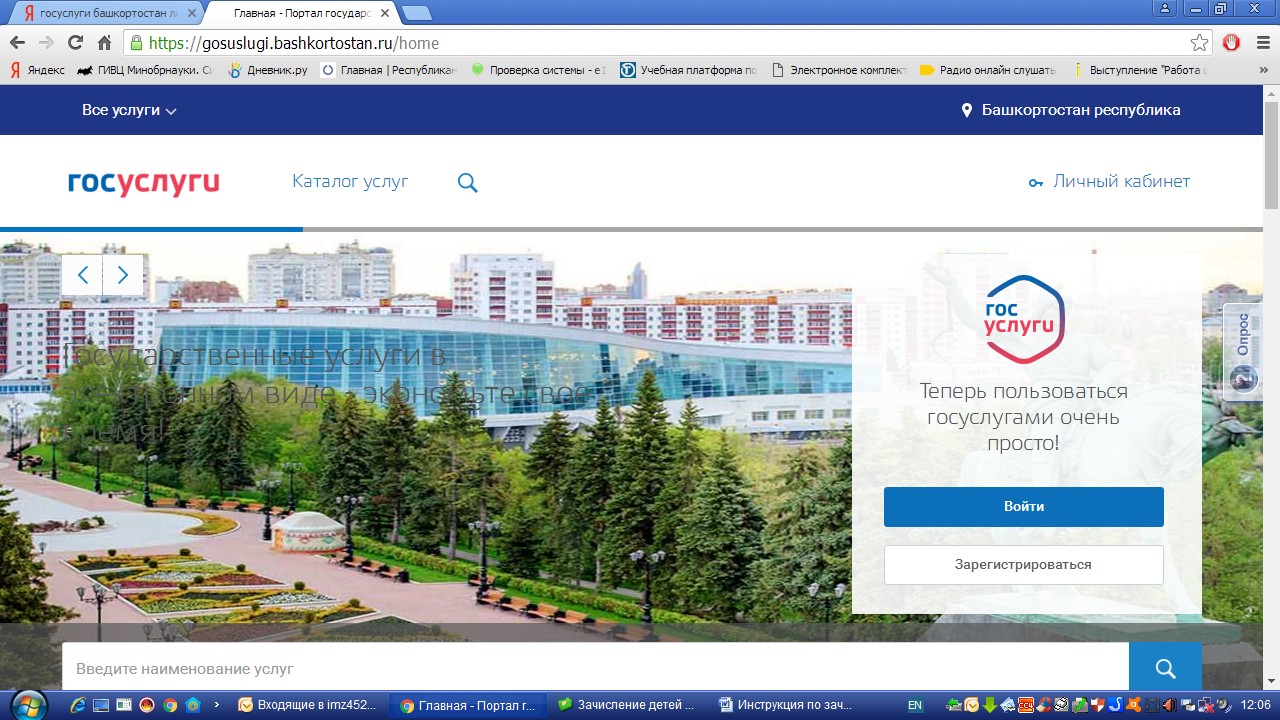 Если вы не зарегистрированы, нужно зарегистрироваться. Если есть логин и пароль, нажимаем войти и вводим данные. 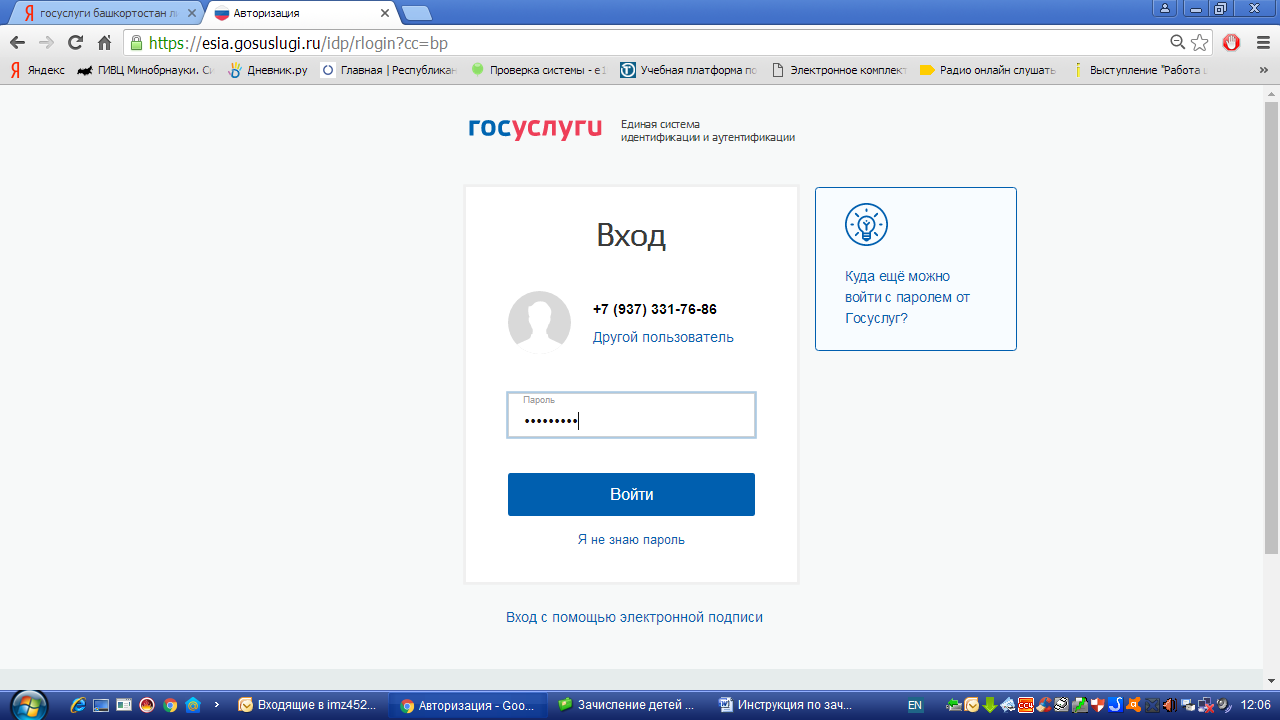 Далее попадаем на главную страницу сайта.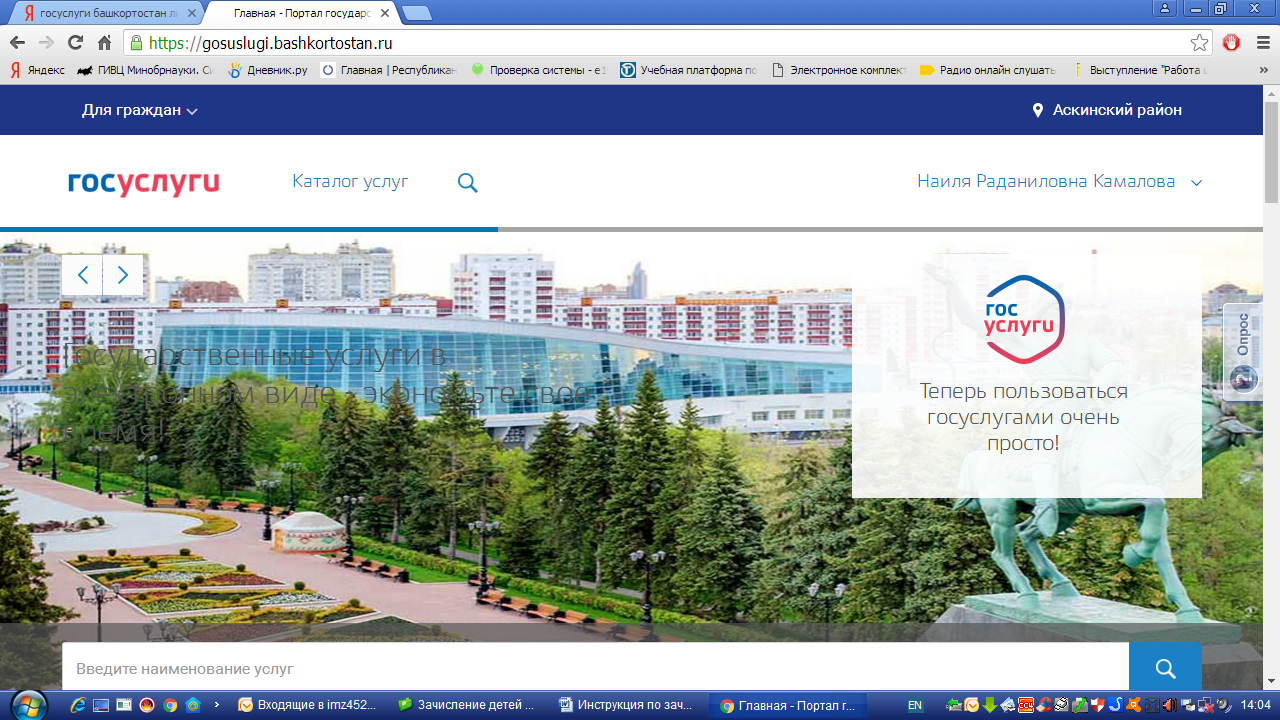 Выбираем каталог услуг,  или в нижний части главной страницы популярные услуги и выбираем услугу, зачисление детей в муниципальные общеобразоватлеьные учреждения.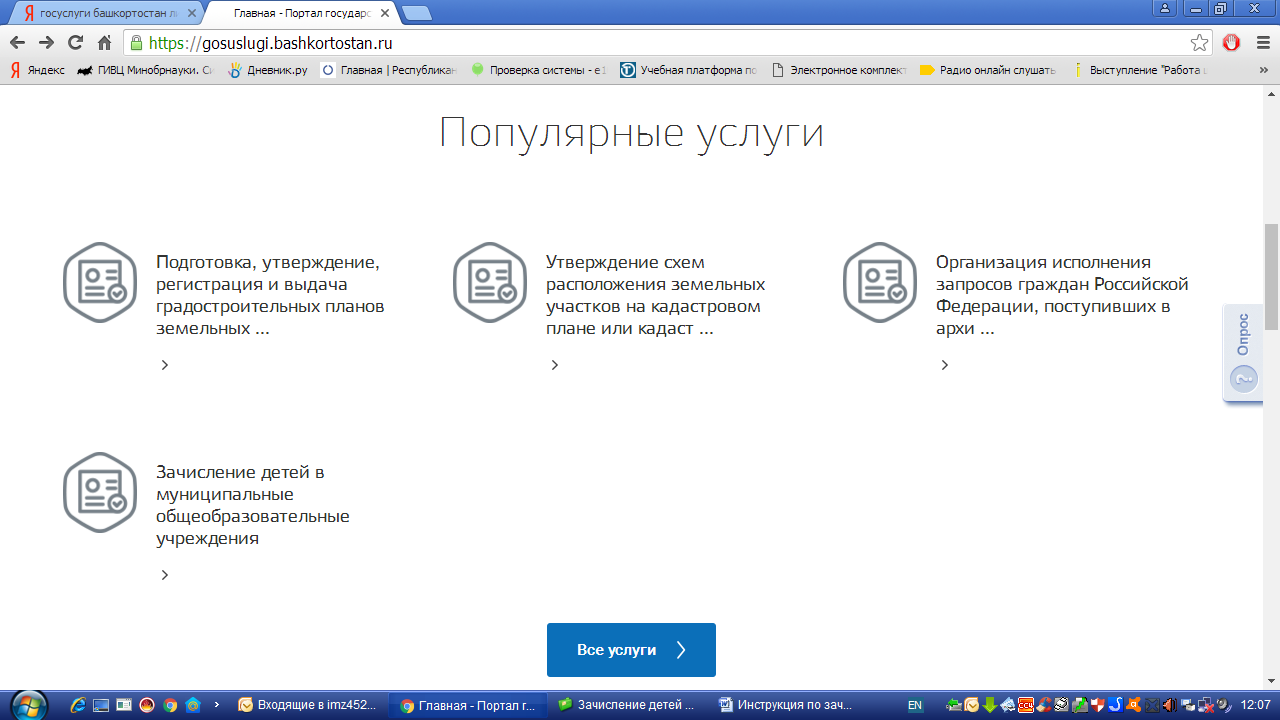 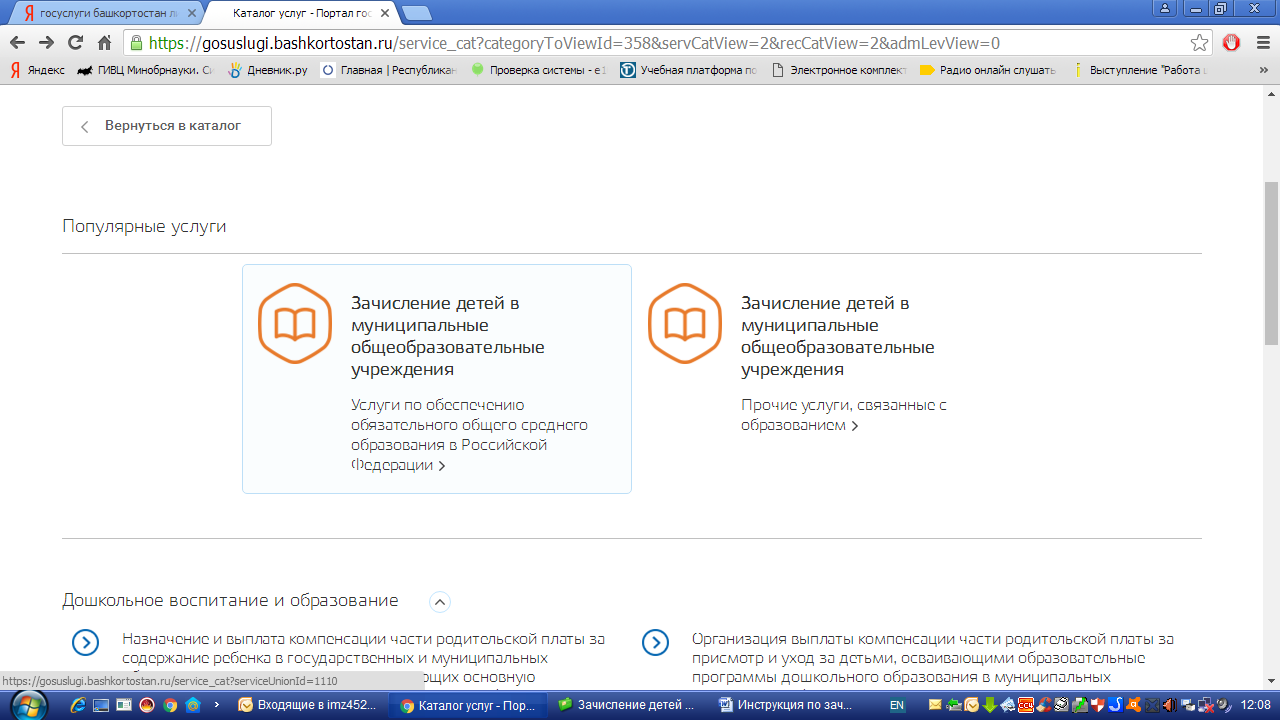 Нажимаем кнопку получить услугу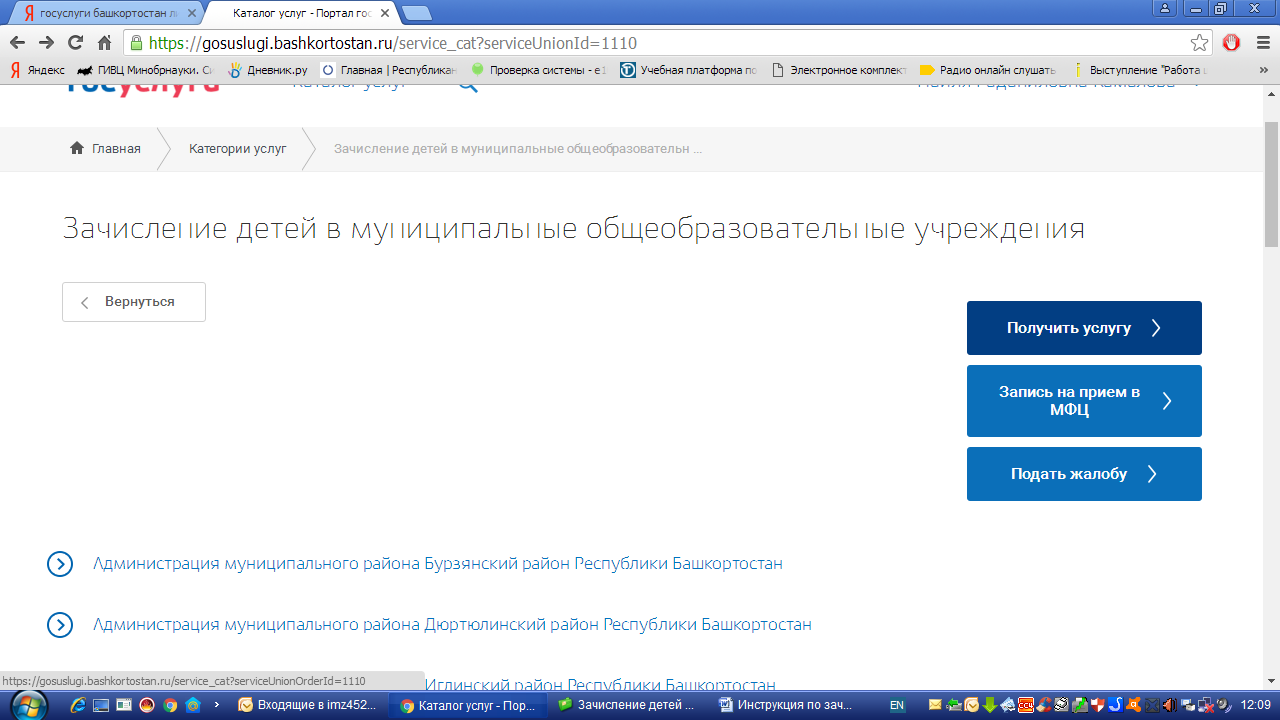 Выбираем цель обращения, это зачисление в 1 класс (Смотрим район, чтоб был Аскинский район), нажимаем продолжить.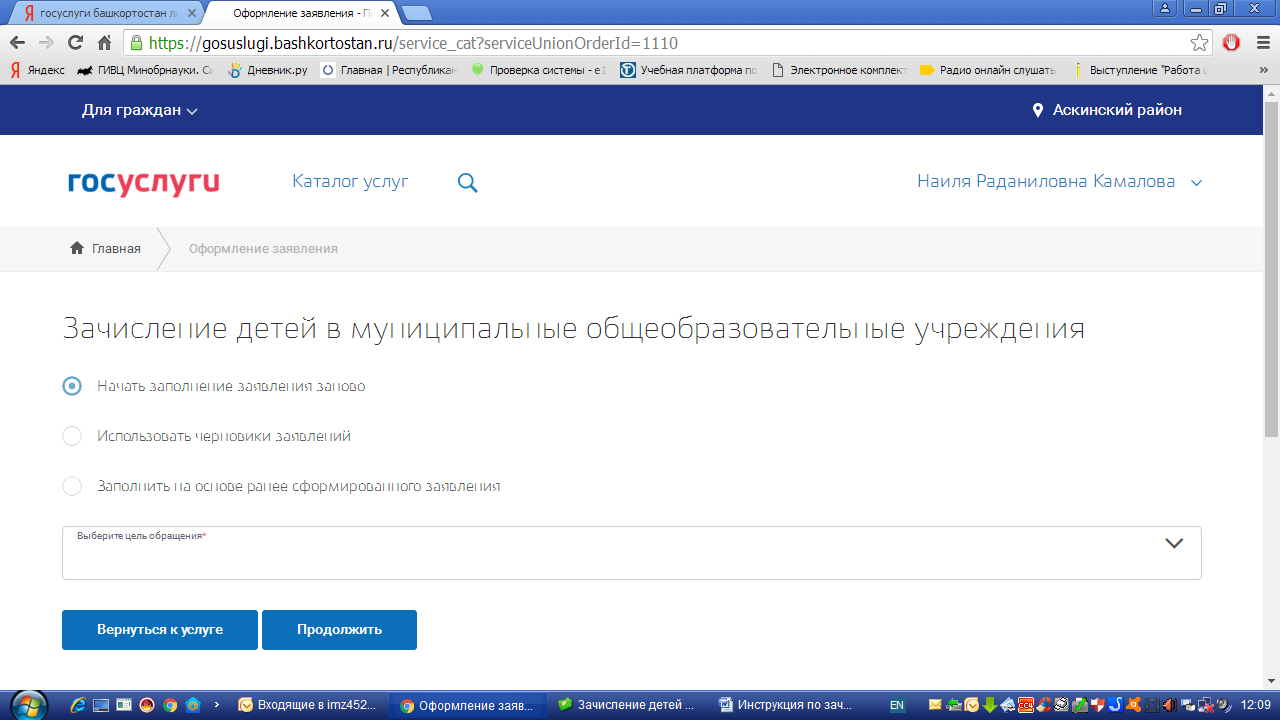 Указываете, что являетесь гражданином РФ-далееДалее заполняем сведения о заявителе, и все формы, сохраняем и отправляем.